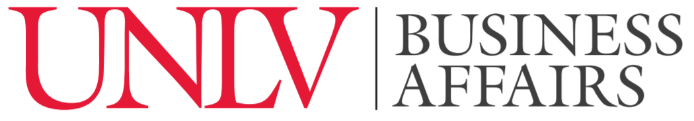 4505 S. Maryland Parkway | Las Vegas, NV 89154FaxMemo:To:From:Fax Number:Fax Number:Company:Company:Voice Number:Email:Date:Subject:Total Pages: